 Kleomenis Kleomenis.320819@2freemail.com  EDUCATION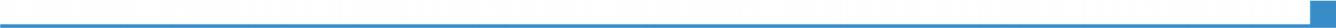 Degree in Civil EngineeringTechnical University of Patras, Patra (Greece) 1976–1981 (5 year compulsory education)-Main diploma thesis: Requirements for the design and construction of Earthquake resistant structures. World regulations.-3 years undergraduate assistant in the chair of structural analysis and aseismic design, Patras university, professor Dr. Engineer A. Oikonomou.PERSONAL SKILLS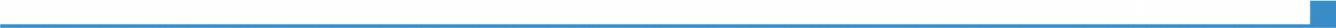 ●Expert in earthquake resistant building design and construction. ●Expert in quality control processes for construction materials.●Expert in information technology. ●Excellent communication skills.●Excellent team-leading skills gained as a building constructor, managing director of Komtech Ltd, member of the board of directors of the Greek National Natural Gas System Operator.●Excellent organisational and prioritisation skills.WORK EXPERIENCE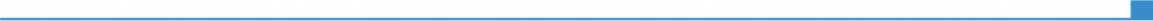 1)Sep 1981–Apr 1983 (Compulsory military service at Marines)Site manager. Supervision, monitoring progress of works according to the designs.-Construction of 10 wood accommodations on Mount Olympus for use by the special forces of the Hellenic Army. They are accommodations with special specifications for winter living needs, at 2000m altitude, with reinforced concrete foundation, prefabricated frames of impregnated wood superstructure and wooden prefabricated roof trusses.-Reconstruction and widening the mountain road Viniani-Dafni-Mavromata, municipality of Karpenisi. Road was in rocky area and for the widening we was using explosives and machinery, length 35Km.2)Jul 1983–PresentSelf-employed Civil Engineer, design and construction of private and public works, supervision, expert in earthquake resistant building design and construction. In situ material quality control. Over 200 private and public designs and constructions.INDICATIVE:21) Design, building construction authorization, supervision or construction of private and public buildings.Design, and construction of five floor private buildings, Karditsa town (5 buildings). These were mainly housing buildings within the urban plan of Karditsa with reinforced concrete foundation and superstructure, average surface area 700m2 each one.Design and supervision of 'Tsiplakos' ginning factory (steel frame), Palama area, Palama municipality. This is an industrial building with foundation of reinforced concrete and steel superstructure (columns, beams, roof trusses). Area 4000m2.Architectural design and construction authorization of 'Hellas Glass', municipal area Sofadon. This is an industrial building with foundation of reinforced concrete and steel frame superstructure. Area 5500m2.Many smaller, up to 500m2, industrial buildings with reinforced concrete foundation and steel frame superstructure.Construction of the Cultural Center, community Mesenikola, Plastiras lake municipality. This is a multi-store building with a skeleton of reinforced concrete, use of the ground floor as a hall and up floors as offices and rooms.Design, construction authorization, supervision or construction of over 100 buildings (up to 4 floors). These were mainly house buildings with skeleton of reinforced concrete.22) Design and construction of public infrastructure projects after auction:Design and construction of water supply network, Village of Mesenikola, Plastira lake municipality, in the mountainous terrain of Mesenikola community which has approximately 350 homes.Design and construction of water supply network, Village of Mosxato, Plastira lake municipality, in the mountainous terrain of Mosxato community which has approximately 300 homes.Construction of drainage network, Village of Kalifoni, Karditsa municipality.Construction of drainage network, Village of Mosxato, Plastira lake municipality.Design and opening 15Km forest roads for logging and fire-extinguishing, village of St. George, Mitropoli municipality.Central square reconstruction, Village of Itea, Palama municipality, in accordance to the designs.Construction of reinforced concrete conduit, Village of Proastio, Sellanon municipality. Thisis a reinforced concrete box 300m long, 4m wide and 3,5m height within the village limits. ●Roads reconstruction, Village of Mosxato, Plastira lake municipality. Construction of sub-base, base and asphalting sections of the community roads.● Construction of reinforced concrete bridge, Argiri area, Moyzaki municipality. This bridge has a 17m opening, reinforced concrete pedestals and prestressed concrete superstructure.3)Aug 1985–PresentOwner and AdministratorKoMtech Ltd, Information technology company. 31 Vaiou Tzella Str, 43132 Karditsa, Greece4)1993–2005Real estate appraiser for Alpha Bank S.A. - Karditsa branch, Greece.Estimator-expert engineer of Alpha Bank. During the period of my cooperation with the bank, I had written after inspection and according to schedule - designs:●estimates for loans.●valuations of work progress or monitoring reports for disbursement.5)2007–2009Member of the board of directors of the Greek National Natural Gas System Operator - Desfa S.A.Participation and approval of the necessary decisions for: ●The smooth running of business.●Necessary gas infrastructure projects. ●Projects specifications approval. ●Project time-frames.During the period i was selected for the membership, we approved projects budget ~400.000.000€ . In procedures described above, due to the special knowledges needed, i had great contribution.LANGUAGES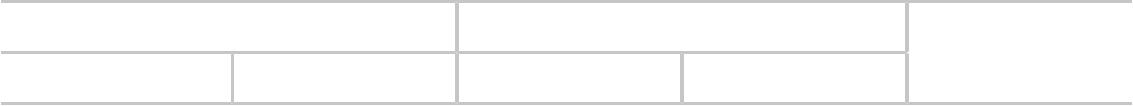 IT SKILLS●Excellent knowledge of software programs. I was teaching occasionally many of them such as: Autocad, Open Office, MS Office (MS Word, MS Excel, MS Access, MS Power Point, MS Project), Structural Design programs.●Scientific director in local seminars for engineers through Technical Champer of Greece in GIS (Geographical Information Systems), cooperator of Intergraph Hellas SA for Microstation GIS.●Exceptional in Networking and Databases.●Exceptional in Accounting programs and ERP (SAP), good knowledge of double-entry bookkeeping.●Excellent knowledge of Windows, Linux, Unix Operating systems. ●Capable to solve problems in computer hardware and software.●As an owner (90%) and managing director of technical and technology company KoMtech Ltd, i was giving support and education to engineers and others. KoMtech Ltd was for many years a Hewlett-Packard preferred partner in large format printing (plotters), Intel's partner as a product Integrator, participated in Seagate Partner program and several Microsoft partner programs. All the technical exams in order to be partner were passed by me.SEMINARS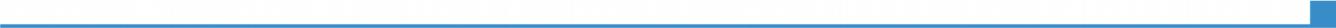 ●Earthquake resistant design, Technical Champer of Greece, 35 hrs.●Health & Safety at Construction Projects, Technical Champer of Greece, 28 hrsOTHER●Driving licence:	B, BE●Member:	Technical Champer of GreecePERSONALACTIVITIES●Like walking. ●Like reading.Mother tongueGreekOther languagesUNDERSTANDINGUNDERSTANDINGSPEAKINGSPEAKINGWRITINGListeningReadingSpoken interactionSpoken productionListeningReadingSpoken interactionSpoken productionEnglishExcellentExcellentExcellentExcellentExcellentGermanBasicBasicBasicBasicBasic